住院处入院工作流程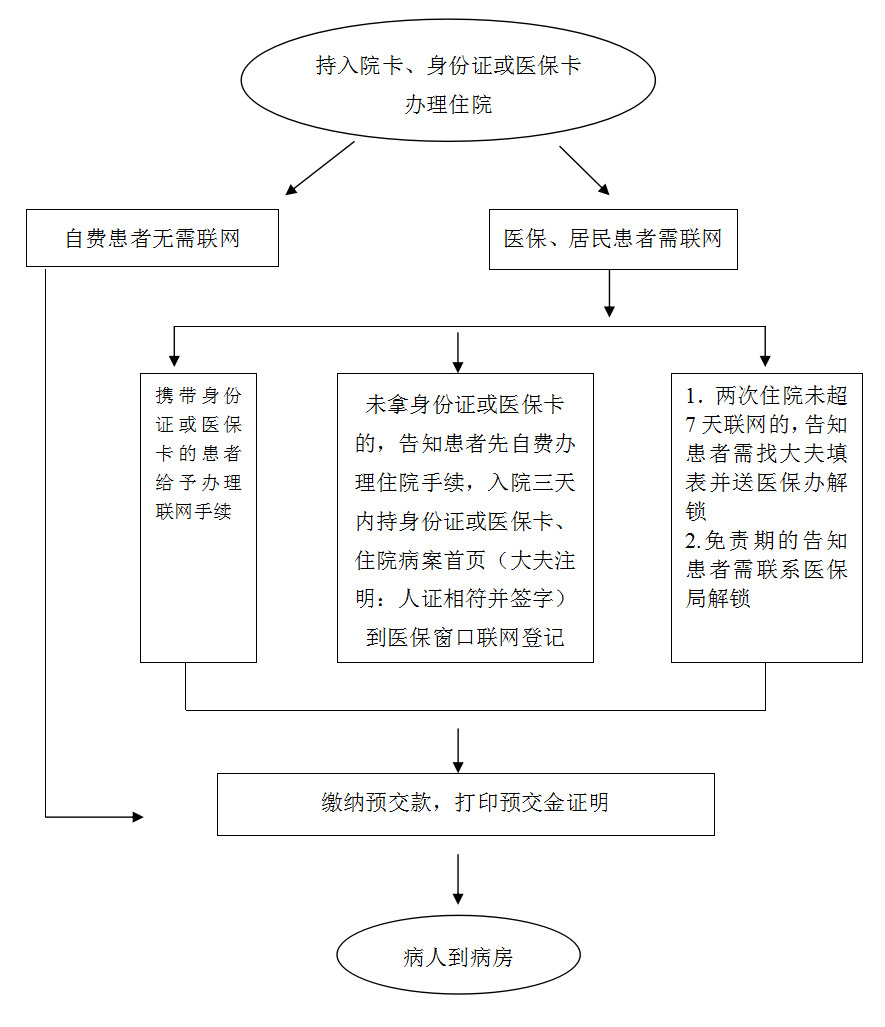 住院处出院工作流程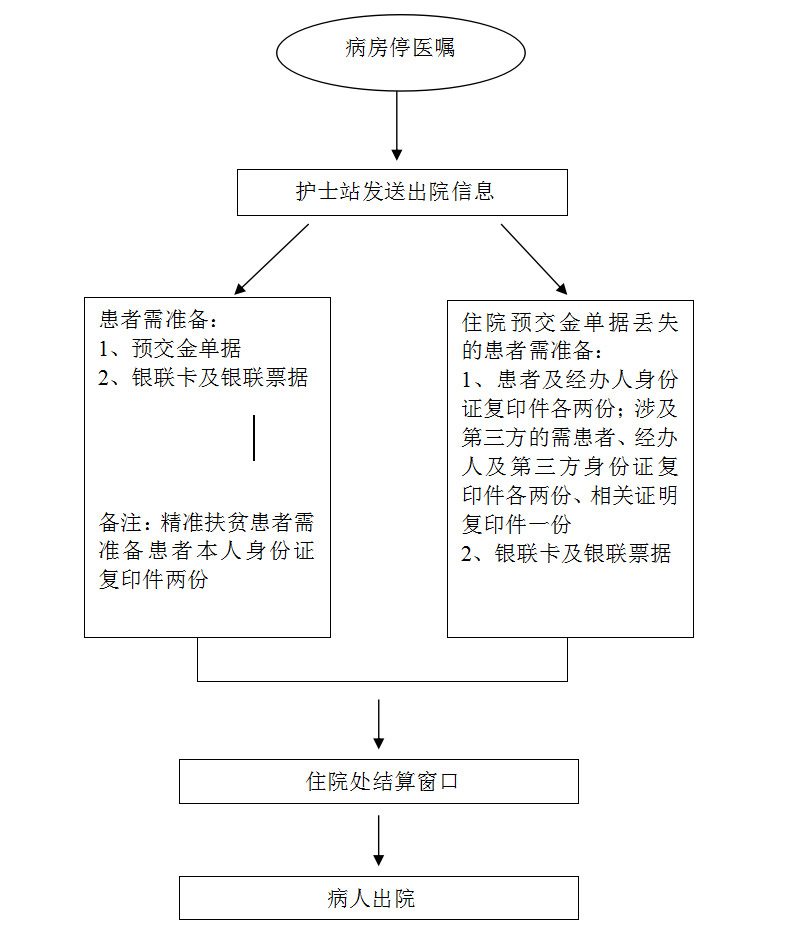 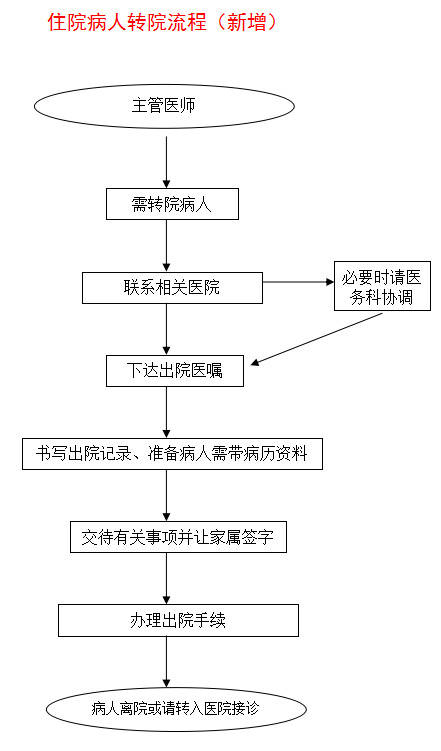 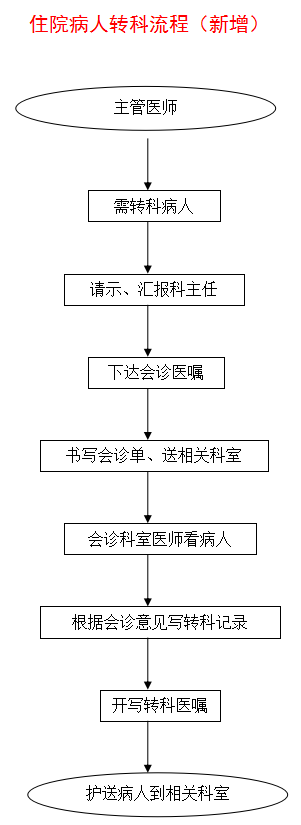 急诊留观管理流程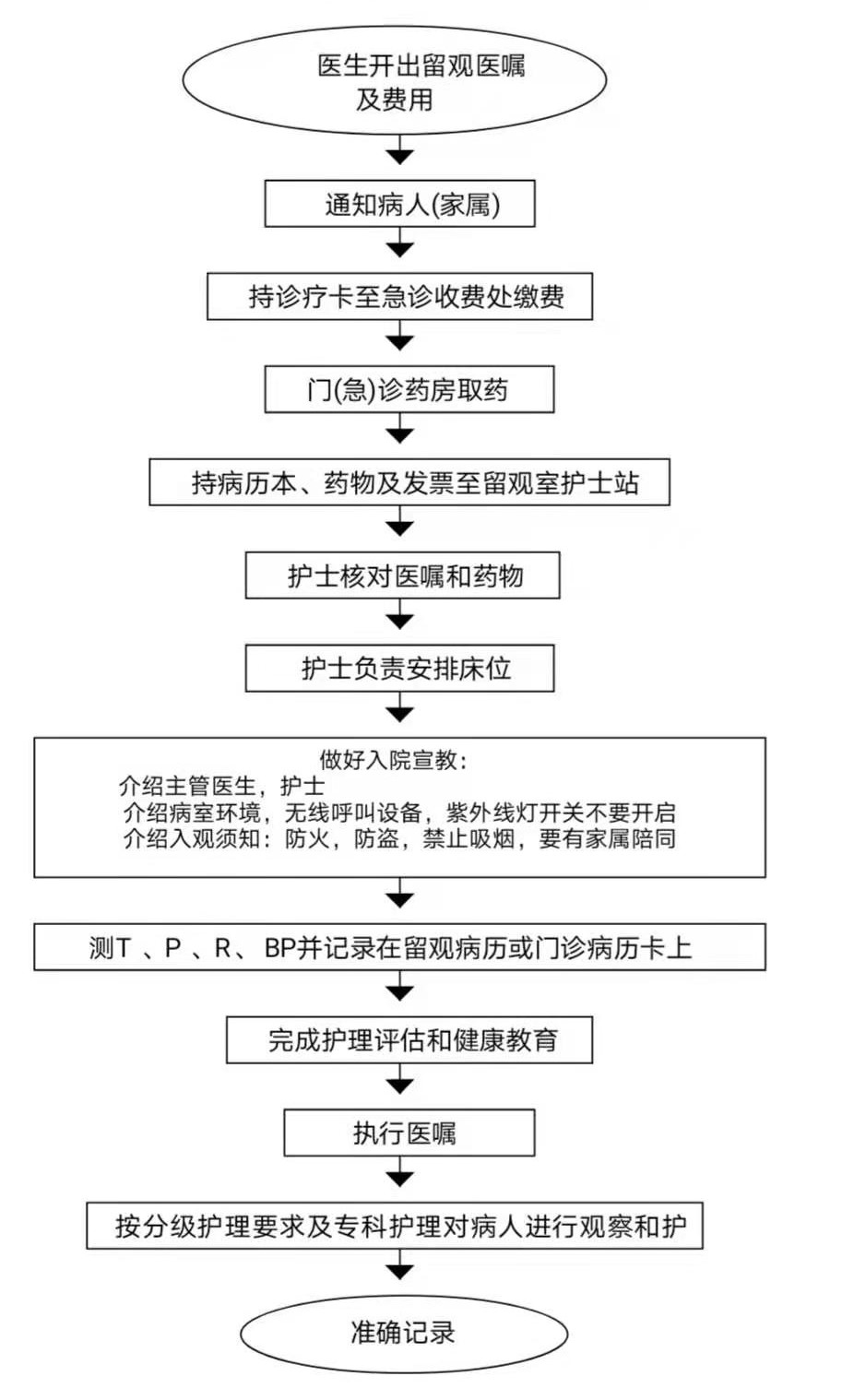 